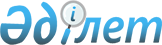 О внесении изменения в решение районного маслихата от 25 сентября 2008 года N 61 "Об оказании социальной помощи членам малообеспеченных семей"
					
			Утративший силу
			
			
		
					Решение Мартукского районного маслихата Актюбинской области от 19 февраля 2009 года N 83. Зарегистрировано Управлением юстиции Мартукского района Актюбинской области 13 марта 2009 года за N 3-8-79. Утратило силу решением Мартукского районного маслихата Актюбинской области от 23 апреля 2010 года № 167      Утратило силу решением Мартукского районного маслихата Актюбинской области от 2010.04.23 № 167.      Примечание РЦПИ.

      В тексте сохранена авторская орфография и пунктуация.



      В соответствии со статьей 6 Закона Республики Казахстан "О местном государственном управлении и самоуправлении в Республике Казахстан" от 23 января 2001 года N 148, подпунктом 4, пункта 1, статьи 56 Бюджетного кодекса Республики Казахстан от 4 декабря 2008 года N 95 и пунктом 3 статьи 4 Закона Республики Казахстан "О прожиточном минимуме" от 16 ноября 1999 года N 474 районный маслихат РЕШАЕТ:

      Сноска. Преамбула с изменениями, внесенными решением маслихата Мартукского района Актюбинской области от 27.03.2009 N 93 (порядок введения в действие см. пункт 2).



      1. Внести в решение районного маслихата "Об оказании социальной помощи членам малообеспеченных семей" от 25 сентября 2008 года N 61 (зарегистрированное в управлении юстиции Мартукского района под N 3-8-59, опубликованное 15.10.2008г. в газете "Мәртөк тынысы" N 44) следующее изменение:

      В пункте 1 вместо слов "одного месячного расчетного показателя" заменить словами "1,5 месячного расчетного показателя".



      2. Районному отделу экономики и бюджетного планирования (Жумабаева А.Т.) предусмотреть финансовые средства на выплату социальной помощи.



      3. Районному отделу занятости и социальных программ (Турмагамбетова А.А.) обеспечить ежеквартально назначение и ежемесячные выплаты членам малообеспеченных семей.



      4. Контроль за исполнением данного решения возложить на заместителя акима района И.Г.Цыба.



      5. Настоящее решение вводится в действие по истечении десяти календарных дней после его первого официального опубликования.      Председатель сессии             Секретарь районного

      районного маслихата                  маслихата        Т.Нурпазилов                     А.Исмагулов
					© 2012. РГП на ПХВ «Институт законодательства и правовой информации Республики Казахстан» Министерства юстиции Республики Казахстан
				